Муниципальное автономное дошкольное образовательное учреждение детский сад № 65 города ТюмениПОТЕШКИ ДЛЯ САМЫХ МАЛЕНЬКИХ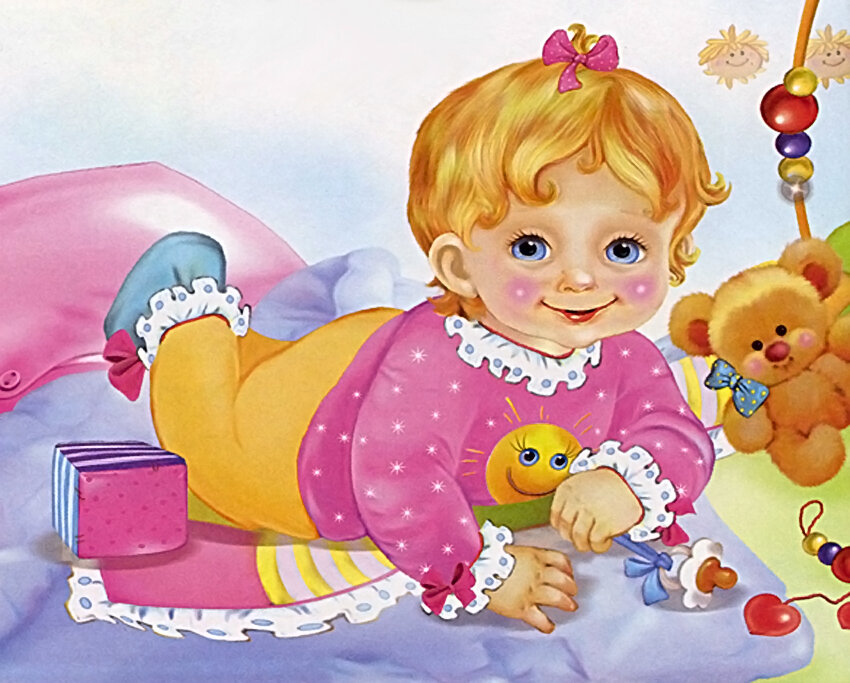 Материал подготовила:учитель-логопедИвасюк Лилия НиколаевнаДля малыша очень важен эмоциональный контакт с мамой. Настроиться на одну волну с крохой помогут копившиеся в течение веков потешки, пестушки, прибаутки, приговорки и заклички. Русский народ вложил в них всю свою доброту, мудрость, душевную теплоту и самозабвенную любовь к детям.Держа малыша на руках, или наклонившись над ним, когда он лежит в кроватке, не забудьте пропеть, «проворковать» задушевным голосом вот такие потешки:Укладывая ребёнка спать, певучим голосом проговорите одну из этих прибауток:Проснувшись, ребёнок тоже нуждается в ласковых словах и забавных прибаутках: Поглаживая и вытягивая тёплые ото сна детские ручки и ножки, ласково приговаривайте:Тяни холсты, потягивай,В коробочку накладывай.Это – маме холст.Это – папе холст.Этот – бабушке,Этот – дедушке.А деткин холст –С мышиный хвост!Умывание и прочие водные процедуры проведите под такое речевое сопровождение:Ай, лады, лады, лады,Не боимся мы воды!Чистая водичкаУмоет наше личико,Вымоет ладошки,Намочит нас немножко.Ай, лады. Лады, лады,Не боимся мы воды!Чисто умываемся,Маме улыбаемся!При кормлении малыша используйте следующие потешки:Малыш заплакал? Возможно, его успокоит одна из таких потешек:Собирая ребёнка на прогулку, сопровождайте утомительное для него одевание весёлыми потешками:Конечно же, во время игр с малышом, вспомните  «Козу рогатую»,  «Сороку», «Ладушки»,  «Пальчик-пальчик». Успехов!Кто у нас хороший (-ая)?Кто у нас пригожий (- ая)?… хороший (-ая),… пригожий (-ая)!Ой, качи, качи, качи,К нам приедут торгачи.Станут детку покупать.Мы не будем продавать!Детку мы не отдадим,Детка нужен нам самим!Наша деточка в дому,Что оладышек в меду,Красно яблочко в саду.В светлом теремочкеВыросла детка.Все её любят,Все её голубят.Ай, баюшки, баюшки,Пойдём с тобою к бабушке,От бабушки – к дедушке,Принесём конфетушки.А потом пойдём к кроватке.Мы её застелем гладко.В ней малыш мой будет спать,Крепко глазки закрывать.Баю, баю, баюшок,Кладу детку на пушок,-На пуховую кровать.Будет детка крепко спать!Спи, усни, детка …Все ласточки спят,Все касаточки спят.Нашей деткеТоже спать велят.Ходит Сон по хатеВ сереньком халате,А Сониха под окномВ сарафане голубом.Ходят вместе они,И ты, деточка, усни.Бай-бай, баю-бай!Ты, собаченька, не лай.Петушочек, не кричи,Нашу детку не буди!Наша детка будет спатьИ здоровье набирать.Детке спать подольше,Вырасти побольше. Ты не плачь, ты не плачь,Привезёт отец калач,Детке – саечку,Деду – балалаечку.Станет дед тебя качать,В балалаечку играть.Баю, баюшки, баю,Баю дитятку мою.Баю, баю, баюшок.В огороде петушок.Песни громко поёт,Детке спать не даёт.А ты, деточка, усни,Крепкий сон к тебе приди.Тебе спать – не гулять.Только глазки закрывать.Баю, баю, байки,Прилетели чайки,Стали крыльями махать,Нашу деточку качать.Люли, люли-люленьки,Прилетели гуленьки,Сели гули на кровать,Стали гули ворковать,Мою крошечку качать.Вот и люди спят,Вот и звери спят.Птицы спят на веточках,Лисы спят на горочках,Зайцы спят на травушке,Утки – на муравушке,Детка спит в люлечке,Спит-поспит,Всему миру спать велит!Ночь пришла,Темноту привела.Задремал петушок.Уже поздно, сынок.Ложись на бочок,Бай-бай и молчок!Бай, бай, бай, бай.Ты, собаченька, не лай.И в гудочек не гуди,Мою детку не буди!Баю-бай, баю-бай,Глазки, детка, закрывай.Крепкий сон к тебе придёт,За собою поведёт.Я тебя качаю,Тебя величаю.Спи, дитя до вечера:Больше делать нечего!Котя, котенька-коток,Котя серенький хвосток.Приди, котик, ночевать,Мою крошечку качать.Мою крошечку качать,Прибаюкивать.Уж как я тебе, коту,За работу заплачу:Дам кусок пирога,Да кувшин молока.Баю-бай, баю-бай,Спи, мой крошка, засыпай!Тяги, тяги, потягушеньки,На дитя порастушеньки.Расти, сынок,Словно крепкий дубок.Котик серенький приселНа печурочке.И тихохонько запелПесню Юрочке:«Вот проснулся петушок,Встала курочка.Подымайся мой дружок,Встань, мой Юрочка!»Тяги, тяги, потягушеньки,На доченьку порастушеньки.Ты расти здоровая во всё времечко,Как пшеничное тестечко.Потягушеньки, порастушеньки,Поперёк – толстунюшки,В ножки – ходунюшки,В ручки – хватунюшки,В глазки – глядунюшки,В ушки – слышунюшки,В роток – говорок,В головочку – разумок!Умница, Катенька,Ешь кашу сладеньку,Вкусную, пушистую,Мягкую, душистую.Ай, тата! Ай, тата!Пожалуйте решета:Мучку просеять,Пирожки затеять.А для нашей лапушкиЗатеем оладушки,Испечём блинка,Покормим сынка!Травка-муравка со сна поднялась,Птица-синица за зёрна взялась.Зайка – за капустку,Мышка – за корку.А детка – за кашку,Молоко и простоквашку!Дубы, дубочки,Печём блиночки.Блиночки горячи,Не хотят сидеть в печи.Блиночки румяные,С маслицем, со сметаною!Гойда, гойда, люленьки,Прилетели гуленьки.Стали гули говорить:- Чем нам детку накормить?Один скажет: «Кашкою!»,Другой: «Простоквашкою!».Ну, а третий: «МолочкомИ горячим пирожком!»На плите сварилась каша.Где большая ложка наша?Я сынку перед едойРуки вымою водой!Не плачь, не плачь, детка,Прискачет к тебе белка,Принесёт орешкиДля Машиной потешки.Если будешь плакать, -Дадим худой лапоть!Это что тут за рёв?Уж не стадо ли коров?Это не коровушка,А малышка рёвушка.Ты, малышка, не плачь,Я куплю тебе калач!Вот они, сапожки:Этот – с левой ножки,Этот – с правой ножки.Если дождичек пойдёт,Наденем сапожки.Этот – с правой ножке,Этот – с левой ножки.Вот как хорошо!Мы наденем сапожкиНа маленькие ножки.Мы наденем шубкуНашему крошке.Мы наденем шапочку,Шарфик на шейкуИ пойдём на улицу,Где солнышко светит!